Der Trick mit den Cocktailgläsern„Ich war gestern auf einer tollen Party“ erzählt Michael. „Da hat ein Typ einen Trick vorgeführt, der war echt genial. Also du nimmst zwei Gläser die aussehen wie Kegel, und füllst sie normal voll. Dann schüttest du das eine ins andere und ... tataaa ... nichts läuft über!“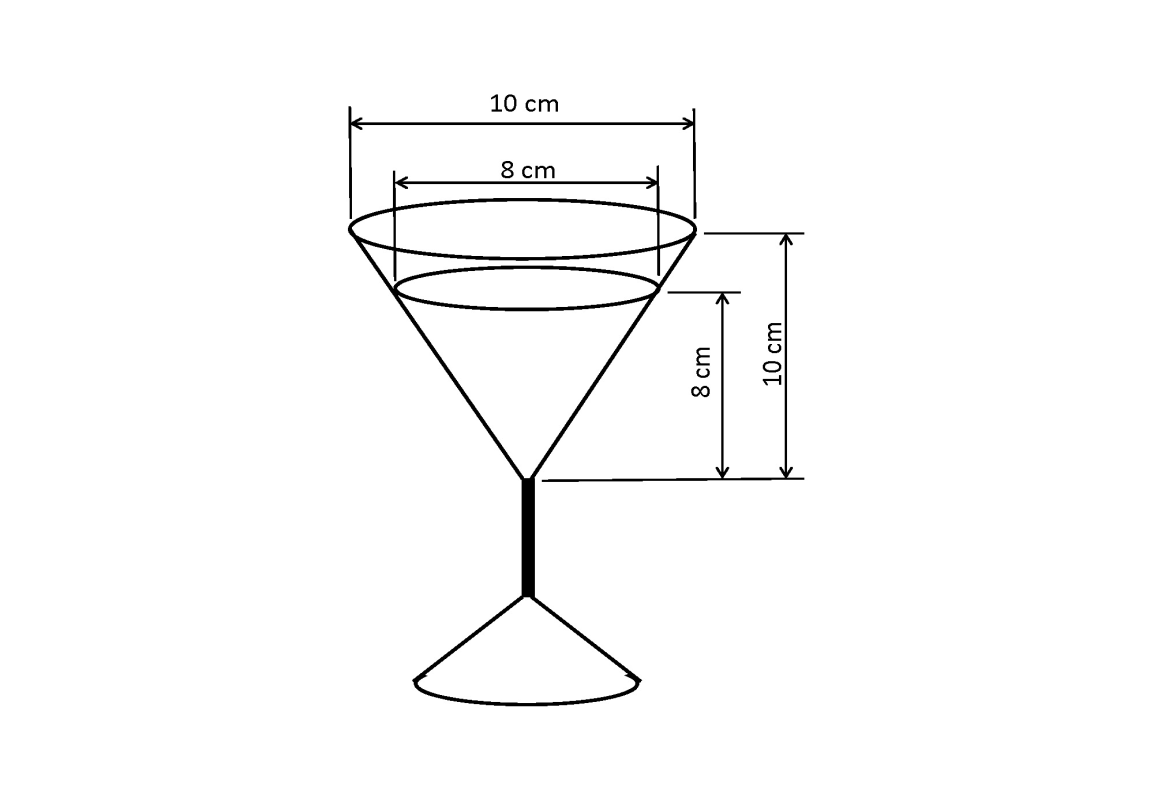 Max denkt sich, dass Michael wohl selbst ein bisschen viel aus dem Glas genippt hat. „Das läuft doch garantiert über!“AufgabeWer von beiden hat Recht? Überprüft für zwei Gläser mit den angegebenen Maßen.Gebt eine Begründung, die auch jemand ohne große Mathematik-Kenntnisse verstehen kann. Ihr könnt versuchen, die Aufgabe ohne Benutzung der angebotenen Hilfen zu lösen. Wenn ihr fertig seid, dann vergleicht euer Ergebnis mit der Musterlösung. Dazu folgt ihr dem QR-Code links.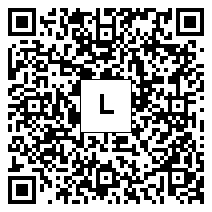 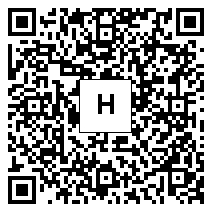 Wenn ihr die Hilfen zur Lösung der Aufgabe nutzen wollt, dann folgt dem QR-Code rechts.Erklärt euch zuerst gegenseitig die Aufgabe noch einmal in euren eigenen Worten. Klärt dabei, wie ihr die Aufgabe verstanden habt und was euch noch unklar ist. 